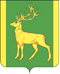 РОССИЙСКАЯ  ФЕДЕРАЦИЯИРКУТСКАЯ  ОБЛАСТЬАДМИНИСТРАЦИЯ МУНИЦИПАЛЬНОГО ОБРАЗОВАНИЯКУЙТУНСКИЙ РАЙОНП О С Т А Н О В Л Е Н И Е   23 ноября 2021 г.                                                                                                  № 1501-пОб утверждении Положения о комиссии по установлению стажа работников, замещающих должности, не являющиеся должностями муниципальной службы в администрации муниципального образования Куйтунский район В соответствии с приказом Министерства здравоохранения и социального развития Российской Федерации от 27 декабря 2007 года № 808 "Об утверждении Положения об исчислении стажа работы работников федеральных государственных органов, замещающих должности, не являющиеся должностями федеральной государственной гражданской службы, для выплаты им ежемесячной надбавки к должностному окладу за выслугу лет", руководствуясь ст. ст. 37, 46 Устава муниципального образования Куйтунский район П О С Т А Н О В Л Я Е Т:1.  Утвердить Положение о комиссии по установлению стажа работников, замещающих должности, не являющиеся должностями муниципальной службы в администрации муниципального образования Куйтунский район (Приложение 1).3. Утвердить состав комиссии по установлению стажа работников, замещающим должности, не являющиеся должностями муниципальной службы в администрации муниципального образования Куйтунский район (Приложение 2).4.   Организационному отделу управления по правовым вопросам, работе с архивом и кадрами администрации муниципального образования Куйтунский район (Рябикова Т.А.):         4.1. Разместить настоящее постановление в сетевом издании «Официальный сайт муниципального образования Куйтунский район» в информационно - телекоммуникационной сети «Интернет» куйтунскийрайон.рф.         5. Настоящее постановление вступает в силу со дня его подписания.	        6. Контроль за исполнением настоящего постановления оставляю за собой.Исполняющий обязанности мэра муниципального образованияКуйтунский район                                                                                                    А. А. НепомнящийПриложение 1 к постановлению администрации муниципального образования Куйтунский район от «23» _ноября_2021 г.  № 1501-пПоложениео комиссии по установлению стажа работников, замещающих должности, не являющиеся должностями муниципальной службы в администрации муниципального образования Куйтунский районI. Общие положения1.1. Комиссия по установлению стажа работы работников, замещающих должности, не являющиеся должностями муниципальной службы в администрации муниципального образования Куйтунский район (далее - Комиссия) образована в целях решения вопросов по установлению стажа работы работников, замещающих должности, не являющиеся   должностями муниципальной службы в администрации муниципального образования Куйтунский район, для выплаты им ежемесячной надбавки к должностному окладу за выслугу лет.1.2. Комиссия в своей работе руководствуется Конституцией Российской Федерации, приказом Министерства здравоохранения и социального развития Российской Федерации от 27 декабря 2007 года № 808 "Об утверждении Положения об исчислении стажа работы работников федеральных государственных органов, замещающих должности, не являющиеся должностями федеральной государственной гражданской службы, для выплаты им ежемесячной надбавки к должностному окладу за выслугу лет", иными федеральными законами, нормативными правовыми актами Президента Российской Федерации и Правительства Российской Федерации, нормативными правовыми актами Министерства финансов Российской Федерации и Федерального казначейства, а также настоящим Положением.II. Задачи Комиссии.2.1. Основными задачами Комиссии являются:2.1.1. установление стажа работы работников, замещающих должности, не являющиеся должностями муниципальной службы в администрации муниципального образования Куйтунский район (далее - работники), для выплаты им ежемесячной надбавки к должностному окладу за выслугу лет;2.1.2. рассмотрение заявлений работников по вопросам о включении в стаж работы периодов замещения отдельных должностей руководителей и специалистов на предприятиях, в учреждениях, организациях, опыт и знание работы в которых необходимы работникам для выполнения должностных обязанностей по замещаемой должности;2.1.3. определение периодов замещения работниками отдельных должностей руководителей и специалистов на предприятиях, в учреждениях, организациях, опыт и знание работы в которых необходимы работникам для выполнения должностных обязанностей по замещаемой должности для принятия мэром муниципального образования Куйтунский район решения об их включении в стаж работы для выплаты ежемесячной надбавки к должностному окладу за выслугу лет.2.2. Комиссия в целях выполнения возложенных на нее задач вправе:2.2.1. приглашать на заседание Комиссии работников, обратившихся с заявлением в Комиссию;2.2.2. вносить мэру муниципального образования Куйтунский район предложения по вопросам, входящим в компетенцию Комиссии.3. Функции Комиссии3.1. Основными функциями Комиссии являются:3.1.1. принятие решений об установлении стажа работы работников для выплаты им ежемесячной надбавки к должностному окладу за выслугу лет;3.1.2. рассмотрение документов для включения периодов замещения работниками отдельных должностей руководителей и специалистов на предприятиях, в учреждениях, организациях, опыт и знание работы в которых необходимы работнику для выполнения должностных обязанностей по замещаемой должности в соответствии с должностной инструкцией работника.4. Порядок образования Комиссии4.1. Персональный состав Комиссии утверждается постановлением администрации муниципального образования Куйтунский район.4.2. Комиссия состоит из председателя Комиссии, заместителя председателя Комиссии, секретаря Комиссии и ее членов.5. Порядок работы Комиссии5.1. Заседание Комиссии считается правомочным, если на нем присутствует не менее двух третей от общего числа членов Комиссии.5.2. Заседание Комиссии проводится по мере необходимости.5.3. Председатель Комиссии руководит деятельностью Комиссии и осуществляет общий контроль за выполнением ее решений. В случае временного отсутствия председателя Комиссии (временная нетрудоспособность, отпуск, служебная командировка) его обязанности исполняются заместителем председателя Комиссии.5.4. Секретарь Комиссии решает организационные вопросы, связанные с подготовкой заседания Комиссии, а также извещает членов Комиссии о дате, времени, месте заседания Комиссии и о вопросах, включенных в повестку дня, не позднее, чем за 3 рабочих дней до дня заседания Комиссии.5.5. Все члены Комиссии пользуются равными правами в решении вопросов, рассматриваемых на заседаниях комиссии.5.6. Комиссия рассматривает документы, подтверждающие стаж работы работника. Основными документами для определения стажа работы являются трудовая книжка, военный билет, справки военных комиссариатов и иные документы соответствующих государственных органов, архивных учреждений, установленные законодательством Российской Федерации.5.7. Заявление работника о включении в стаж работы периодов замещения работниками отдельных должностей руководителей и специалистов на предприятиях, в учреждениях, организациях, опыт и знание работы в которых необходимы работнику для выполнения должностных обязанностей по замещаемой должности, для выплаты ежемесячной надбавки к должностному окладу за выслугу лет подается на имя мэра муниципального образования Куйтунский район по форме (Приложение 1).5.8. К заявлению работника прилагаются:5.8.1. копия трудовой книжки;5.8.2. копия должностной инструкции по замещаемой должности.5.9. Решение Комиссии принимается большинством голосов присутствующих на ее заседании членов Комиссии путем открытого голосования. При равенстве голосов решающим является голос председателя Комиссии.5.10. Решение Комиссии в течение 3-х рабочих дней со дня проведения заседания оформляется протоколом заседания Комиссии, подписанным членами Комиссии.5.11. В протоколе указывается следующая информация:5.11.1. фамилия, имя, отчество, должность работника, в отношении которого рассматривается вопрос об установлении стажа работы для выплаты ежемесячной надбавки к должностному окладу за выслугу лет;5.11.2. наименование организации, учреждения, работа в которых засчитывается в стаж работы для выплаты ежемесячной надбавки к должностному окладу за выслугу лет на основании представленных в Комиссию документов;5.11.3. периоды работы, включаемые в стаж работы работника;5.11.4. стаж работы для установления ежемесячной надбавки к должностному окладу за выслугу лет и дата, на которую он устанавливается;5.11.5. размер ежемесячной надбавки к должностному окладу за выслугу лет, на которую работник имеет право, с даты установления стажа.5.12. В ходе проведения заседания Комиссия рассматривает документы, подтверждающие стаж работника и справку о стаже работы, подготовленную кадровой службой администрации муниципального образования Куйтунский район (Приложение2).5.13. Решение Комиссии (Приложение 3) служит основанием для принятия мэром муниципального образования Куйтунский район решения о включении в стаж работы периодов замещения отдельных должностей руководителей и специалистов на предприятиях, в учреждениях, организациях, опыт и знание работы в которых необходимы работнику для выполнения должностных обязанностей по замещаемой должности.5.14. Секретарь Комиссии в течение 3-х рабочих дней со дня проведения заседания готовит проект распоряжения о включении в стаж работы периодов замещения отдельных должностей руководителей и специалистов на предприятиях, в учреждениях, организациях, опыт и знание работы в которых необходимы работнику для выполнения должностных обязанностей по замещаемой должности в соответствии с принятым решением мэром муниципального образования Куйтунский район и установлении работнику ежемесячной надбавки к должностному окладу за выслугу лет.                                                                                                                                                                                               Приложение 1 к Положениюо комиссии по установлению стажа работников, замещающих должности, не являющиеся должностями муниципальной службы в администрации муниципального образования Куйтунский районот «23»  _ноября_ 2021 г. № _1501-п_Заявление      Прошу  в  соответствии  Приказом Министерства здравоохранения и социального развития РФ от 27 декабря 2007 г. N 808
"Об утверждении Положения об исчислении стажа работы работников федеральных государственных органов, замещающих должности, не являющиеся должностями федеральной государственной гражданской службы, для выплаты им ежемесячной надбавки к должностному окладу за выслугу лет" засчитать мне в стаж   работы следующие периоды моей служебной  (трудовой)  деятельности  на  отдельных должностях руководителей и специалистов на предприятиях, в учреждениях  и организациях, опыт и знание работы в которых  необходимы  для  выполнения должностных обязанностей в соответствии с должностной инструкцией:_________________________________________________________________________  (позиция непосредственного руководителя, в котором работает заявитель) _________________________________________________________________________    (позиция руководителя структурного подразделения администрации муниципального образования Куйтунский район, в котором работает заявитель)                                                                                                                                                                                               Приложение 2 к Положениюо комиссии по установлению стажа работников, замещающих должности, не являющиеся должностями муниципальной службы в администрации муниципального образования Куйтунский районот «23_»  _ноября_ 2021 г. № _1501-п_Справкао стаже работы________________________________________________________________(Ф.И.О. работника)                                                                                             Дата рождения: _____________________Место рождения: ________________________________Периоды работы:М.П.                                                                                                                                                                                                 Приложение 2 к Положениюо комиссии по установлению стажа работников, замещающих должности, не являющиеся должностями муниципальной службы в администрации муниципального образования Куйтунский районот «23_»  ноября_ 2021 г. № _1501-п_Решение комиссии по установлению стажа работников,  замещающих должности, не являющиеся должностями муниципальной службы в администрации муниципального образования Куйтунский район                                   от _____________________ № ________________________Комиссия в составе:Председателя комиссии ___________________________________________________Заместителя председателя комиссии _______________________________________Секретаря комиссии ______________________________________________________Членов комиссии _________________________________________________________      1. Рассмотрение   вопроса  о  включении в стаж  периодов  работы.      Исчисление стажа работы в годах,  месяцах,  днях  на основании сведений о трудовой деятельности,  трудовом  стаже, содержащихся в  трудовой  книжке,  военном  билете, справке   военного   комиссариата   и   иных  документах  соответствующих государственных     органов,     архивных    учреждений,    установленных законодательством Российской Федерации.Комиссия решила:Стаж работы:________________________________________________________________________,                 (Ф.И.О. работника)Количество голосов "за" _________, "против" __________ принятого решения.2. Рассмотрение вопроса о зачете в стаж работы  иных периодов трудовой деятельности  по  заявлению  работника, согласованному   его   непосредственным   руководителем,    руководителем структурного подразделения администрации муниципального образования Куйтунский район,   в котором работник осуществляет трудовую деятельность._______________________________________________________________________,                 (Ф.И.О. работника)Замещающего должность ___________________________________________________                             (Ф.И.О. работника)Поскольку _______________________________________________________________                    (указывается обоснование)      Комиссия решила:      Зачесть   в   стаж   работы иные периоды трудовой деятельности на отдельных должностях руководителей и специалистов на предприятиях, в учреждениях  и  организациях,  опыт  и  знание  работы  в которых необходимы для выполнения должностных обязанностей в соответствии с должностной инструкцией:Стаж работы:___________________________________________________________________________________,                                        (Ф.И.О. работника)Количество голосов "за" _________, "против" __________ принятого решения.Рекомендуется ________________________________________________________________________________________________           (могут даваться рекомендации направить запросы на предприятия, в учреждения и организации, в которых  заявитель работал, в целях уточнения его основных должностных обязанностей в периоды замещения отдельных должностей)Количество голосов "за" ________, "против" ___________ принятого решения.Приложение 2 к постановлению администрации муниципального образования Куйтунский район от «23» _ноября_2021 г.  №1501-пСостав Комиссии   по установлению   стажа работников, замещающих должности, не являющиеся должностями муниципальной службы в администрации муниципального образования Куйтунский районПредседатель комиссии:Кравченко Оксана Эдуардовна - заместитель мэра по социальным вопросам администрации муниципального образования Куйтунский район.Заместитель председателя комиссии:Головизина Виктория Анатольевна - начальник управления по правовым вопросам, работе с архивом и кадрами администрации муниципального образования Куйтунский район.Секретарь комиссии:Пытко Елена Владимировна - главный специалист по правовым вопросам управления по правовым вопросам, работе с архивом и кадрами администрации муниципального образования Куйтунский район.Члены комиссии:Кушнерова Ольга Михайловна - консультант по кадрам управления по правовым вопросам, работе с архивом и кадрами администрации муниципального образования Куйтунский район;Драчева Анастасия Валентиновна - ведущий специалист по кадрам управления по правовым вопросам, работе с архивом и кадрами администрации муниципального образования Куйтунский район.	Мэру муниципального образования Куйтунский район_________________________________(Ф.И.О.)от ______________________________(Ф.И.О.  работника)(Ф.И.О.  работника)                                          замещаемая должность                                          замещаемая должностьМесяц и годМесяц и годДолжность, структурное подразделение, наименование и местонахождение организацииОсновные функциональные обязанности (2 - 3 основные обязанности)поступленияувольненияДолжность, структурное подразделение, наименование и местонахождение организацииОсновные функциональные обязанности (2 - 3 основные обязанности)"_____" __________________ 20___ г.____________________________________________(подпись)"____" _________ 20___ г.____________________________________________________(подпись)(расшифровка подписи)ДатаДатаНаименование должностиНазначения на должностьОсвобождения от должностиНаименование должности(должность)(структурное подразделение)(должность)(структурное подразделение)(должность)(структурное подразделение)_________________________________Должность работника кадровой службы______________________________(Ф.И.О.)N п/пПринятПринятПринятУволенСтаж работы, принимаемый для исчисления размера пенсии за выслугу летСтаж работы, принимаемый для исчисления размера пенсии за выслугу летСтаж работы, принимаемый для исчисления размера пенсии за выслугу летДата приемаНаименование места осуществления трудовой деятельностиНаименование должностиДата увольненияЛетМесяцевДнейN п/пПринятПринятПринятУволенДата приемаНаименование организацииНаименование должностиДата увольненияПредседатель комиссии_______________________________________________(подпись)(расшифровка подписи)Заместитель Председателя комиссии_______________________________________________(подпись)(расшифровка подписи)Секретарь комиссии_______________________________________________(подпись)(расшифровка подписи)Члены комиссии_______________________________________________(подпись)(расшифровка подписи)_______________________________________________(подпись)(расшифровка подписи)_______________________________________________(подпись)(расшифровка подписи)